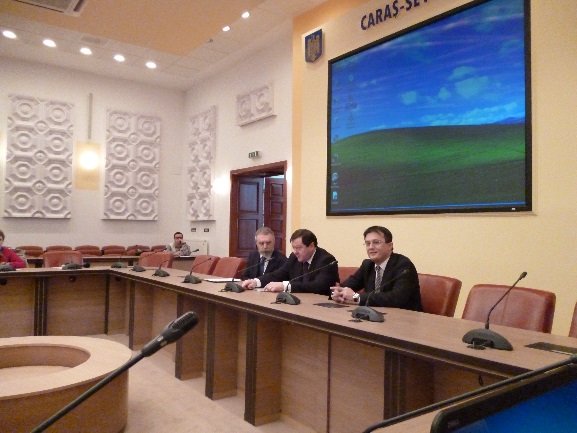 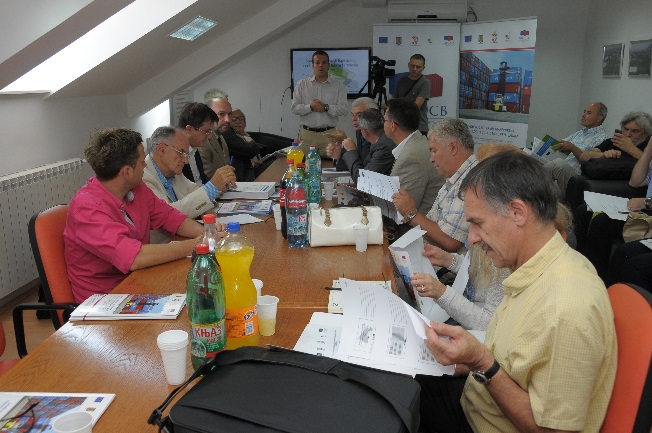 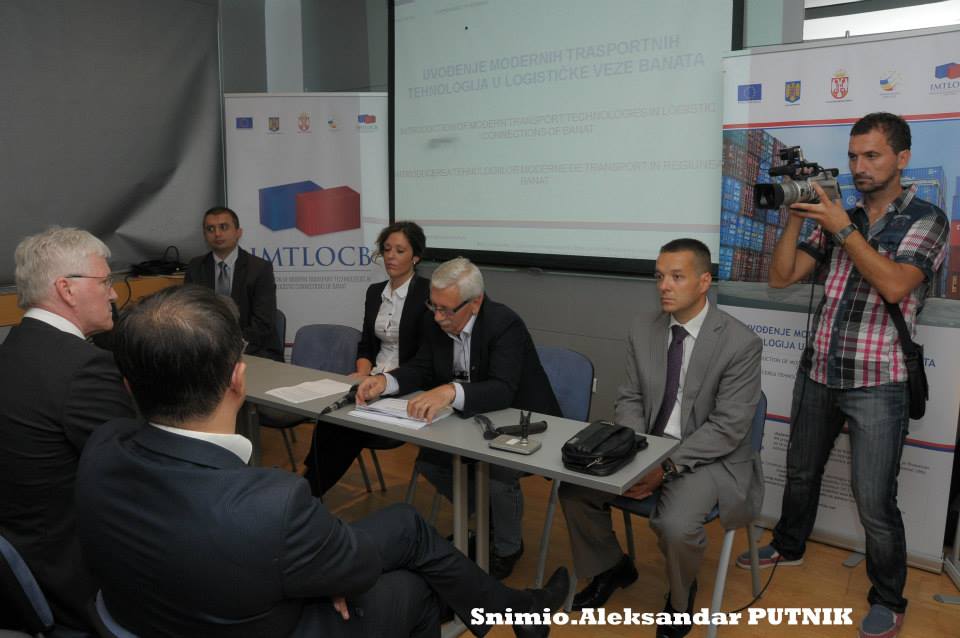 Project informationProject informationCALL FOR PROPOSALS2MIS-ETC:1388PRIORITY AXIS:1.Economic and Social DevelopmentMEASURE:1.1 Support for local/regional economic and social infrastructurePROJECT TITLE:Introduction of modern transport technologies in Logistic connections of BanatACRONYM:IMTILOCBDURATION:12.06.2013 – 11.09.2014IPA FUNDS CONTRACTED:258.195,15TOTAL FUNDS CONTRACTED:303.759,00ABSORBTION RATE (%):92,71PROJECT OBJECTIVE(S):To contribute to the socio-economic development of the region and to create conditions for faster economic development of the region by introducing modern technologies in transport.To create conditions for the development of a high quality and efficient transportation service with the participation of all three systems – transport sectors (rail, road and water).Mutual recognition of public authorities in Vrsac (Serbia) and Resita (Romania) as natural partners in economic and social collaboration through different joint investment programs.SHORT DESCRIPTION OF THE PROJECT:Within this project conditions were created for introductions of modern technologies in cross- border transport infrastructure in the form of an Intermodal Terminal in Vrsac and Logistic Centre in Resita by financing the Feasibility and Opportunity Studies.Having in mind that the railroad between Serbia and Romania was passing through Vrsac, and the most goods between the two countries were transported that way, creation of this infrastructure had an impact on the regional economic development. Also a Study tour was organized by the partners in Austria, Slovenia an Italy to other intermodal centres in the EU.DEGREE OF ACHIEVEMENT OF INDICATORS: RESULTS ACHIEVED: Two feasibilities studies created.Increased capacities of relevant local authorities regarding the importance of modern transportation technologies implementation was achieved by performing the Study Visit to three modern Intermodal Facilities in Austria, Slovenia and Italy.Increased awareness of the general, expert and business sector public regarding the benefits of implementation of modern technologies in the region.Partnership informationCOUNTRYCOUNTY/DISTRICTBUDGET(EURO)CONTACT DETAILSLEAD PARTNER:Municipality of VrsacSerbiaSouth Banat237.149,00Vrsac, TrgPobede 1Tel. +381 (0) 13 800-501PARTNER 2:Caras-Severin County CouncilRomaniaCaras-Severin66.610,00Resita, P-ta 1 Decembrie 1918 nr. 1Tel. 0255 211420